Equation CardsEquation Cards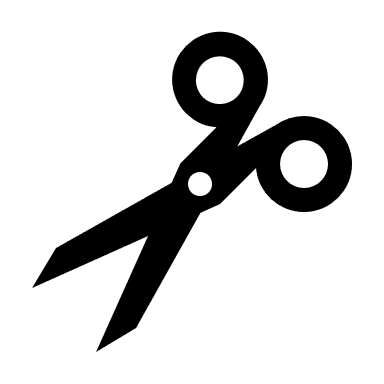 	Equation Cards (Accommodations)20 +  = 3225 – 4 = 15 + 35 +  = 4756 – 21 = ▲ + 33 = 41▲ – 18 = 2817 + 33 = 52 – 21 = 37 – ∆ = 15∆ = 37 – 29 = 49 – 2737 +  = 4327 + ◼︎ = 4622 – 2 = ◼︎ – 519 =  – 22 + 21 = 2932 – 11 =  – 29 = 17▲ – 16 = 1324 + 5 = ▲ – 5☐ – 23 = 17 + 21 = 36 – 5 = 18 – 224 – ◼︎ = 814 + 15 = ∆8 + ◼︎ = 915 –  = 65 + 3 = 12 – 9 = ▲∆ + 6 = 13 – 8 = 2◼︎ = 14 – 8 = 2 + 415 –  = 10▲ = 13 – 914 – ∆ = 1116 =  + 99 = ▲ – 110 –  = 77 = 12 – 8 + ◼︎ = 8